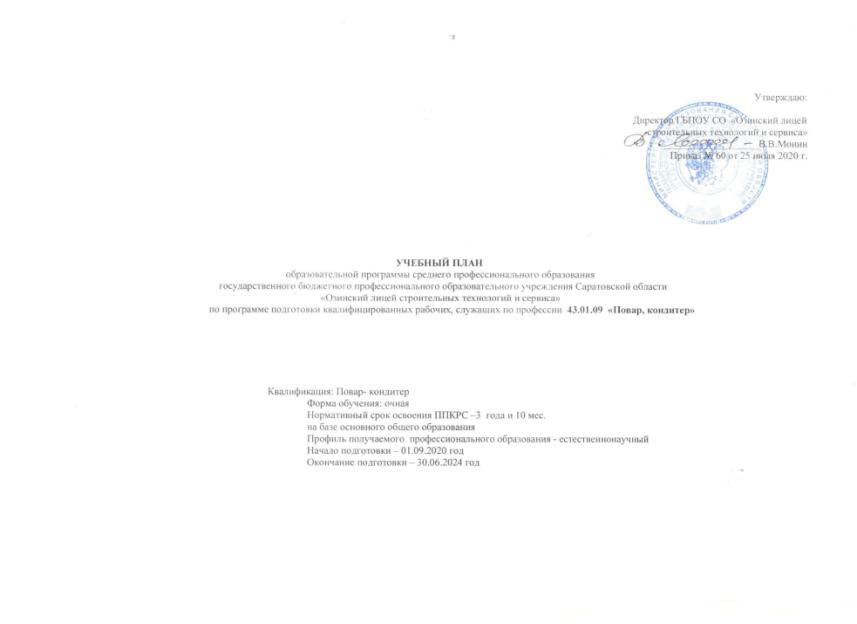 1. Сводные данные по бюджету времени (в неделях)2.План учебного процесса по профессии 43.01.09 Повар, кондитер3. Пояснительная записка1.Учебный план разработан в соответствии с федеральным государственным образовательным стандартом среднего общего образования, утвержденным приказом Министерства образования и науки Российской Федерации от 17 мая 2012 года № 413, с учетом рекомендаций по организации получения среднего общего образования в пределах освоения образовательных программ  среднего профессионального образования на базе основного общего образования с учетом требований федеральных государственных образовательных стандартов и получаемой профессии или специальности среднего профессионального образования (письмо Министерства образования и науки Российской Федерации от 17 марта 2015 года № 06-259), Федеральным государственным образовательным стандартом среднего профессионального образования поспециальности 43.01.09 Повар, кондитер, утвержденным  приказом Министерства образования и науки Российской Федерации от 09 декабря 2016 г. № 1569 зарегистрированным в Минюсте РФ 22 декабря 2016 г. № 44898,  Положением о практике обучающихся, осваивающих основные профессиональные образовательные программы среднего профессионального образования, утвержденным приказом Министерства образования и науки Российской Федерации от 18 апреля 2013 г. № 291, Порядком организации и осуществеления образовательной деятельности по образовательным программам среднего профессионального образования, утвержденным приказом Министерства образования и науки Российской Федерации от 14 июня 2013 г. № 464; Профессиональным стандартом "Повар", утвержденным приказом  Министерства труда и социальной защиты Российской Федерации от 8 сентября 2015 г. № 610н (зарегистрирован Министерством юстиции Российской Федерации 29 сентября 2015 г., регистрационный № 39023); Профессиональным стандартом "Кондитер", утвержденным приказом Министерства труда и социальной защиты Российской Федерации от 7 сентября 2015 г. № 597н (зарегистрированным Министерством юстиции Российской Федерации 21 сентября 2015 г., регистрационный № 38940); Профессиональным стандартом "Пекарь", утвержденным приказом  Министерства труда и социальной защиты Российской Федерации от 1 декабря 2015 г. № 914н (зарегистрированным Министерством юстиции Российской Федерации 25 декабря 2015 г., регистрационный № 40270).2.  Начало учебных занятий – 1 сентября, окончание – в соответствии с календарным учебным графиком.3. Объем учебной нагрузки обучающегося составляет 36 академических часа в неделю, включая все виды учебных занятий во взаимодействии с преподавателем (урок, практическое занятие, лабораторное занятие, консультация, лекция, семинар), практики (в профессиональном цикле) и самостоятельную работу.4. Общеобразовательный учебный цикл реализуется по естественнонаучному профилю. Определены учебные дисциплины по выбору из обязательных предметных областей: «Информатика», «Химия»,  "Биология" (профильные); «Физика», «Обществознание (вкл. экономку и право)», "География", "Экология" (базовые). Индивидуальный учебный проект включен в общеобразовательный учебный цикл,  направлен на формирование общих компетенций, личностных и метапредметных результатов освоения основной образовательной программы. Индивидуальный проект выполняется обучающимися самостоятельно под руководством преподавателя по выбранной теме в рамках кружковой работы. Тематика проектов разрабатывается методическими комиссиями общеобразовательных дисциплин с учетом профиля обучения и осваиваемой профессии. Занятия по выполнению индивидуального учебного проекта проводятся в учебных кабинетах и лабораториях общеобразовательных дисциплин и дисциплин и профессиональных модулей профессионального учебного цикла.6.  Объем времени, отведенный на вариативную часть образовательной программы, определен в соответствии с требованиями ФГОС СПО (не менее 20% от общего объема времени, отведенного на освоение программы),  с учетом рекомендаций примерной основной образовательной программы, требований профессиональных стандартов и использован на увеличение объема часов учебных дисциплин общепрофессионального учебного цикла, профессиональных модулей, а также на введение общепрофессиональных учебных  дисциплин "Информационные технологии в профессиональной деятельности"-130 ч., "Организация обслуживания в ресторане"-80 ч., "Этика и психология  профессиональной деятельности"- 36 ч, на формирование дополнительных профессиональных компетенций в рамках дополнительного  профессионального модуля ПМ 06. Приготовление кулинарной и кондитерской продукции региональной кухни разнообразного ассортимента- 606 ч. ПМ 04. Приготовление, оформление и подготовка к реализации холодных и горячих сладких блюд, десертов, напитков разнообразного ассортимента - 88 ч. Итого 940 часов.7.  Перечень, содержание, объем и порядок реализации учебных дисциплин и профессиональных модулей образовательной программы определен с учетом примерной основной образовательной программы по профессии 43.01.09 Повар, кондитер, профессиональных стандартов, потребностями регионального рынка труда. 8.  Учебная дисциплина «Физическая культура» реализуется как в соответствии с требованиями ФГОС СОО в рамках общеобразовательного учебного учебного цикла (180 часов), так и в соответствии с требованиями ФГОС СПО в рамках общепрофессионального учебного цикла  в объеме 42 часов. Для обучающихся инвалидов и лиц с ограниченными возможностями здоровья устанавливается особый порядок освоения дисциплины с учетом состояния их здоровья.9.  Учебная дисциплина «Безопасность жизнедеятельности» реализуется в рамках общепрофессионального учебного цикла  в объеме 36 академических часов. Из них на освоение основ военной службы (для юношей) направлено 70% от общего объема времени, отведенного на указанную дисциплину.10. Промежуточная аттестация обучающихся осуществляется в рамках освоения программ дисциплин, профессиональных модулей соответствующих учебных циклов. Объем часов, предусмотренный на проведение промежуточной аттестации, включает часы на проведение экзаменов, консультаций. Контрольные работы и зачеты проводятся за счет часов, отведенных на изучение дисциплин и междисциплинарных курсов, практик. Формы промежуточной аттестации указаны в Плане учебного процесса (раздел 3) учебного плана.11.  Учебная и производственная практика реализуются в рамках профессиональных модулей профессионального учебного цикла по каждому из основных видов деятельности. Объем часов учебной практики составляет 19 недель (684 часов), объем производственной практики составляет 26 недель (936 часа), что составляет более 25% от часов, отведенных на профессиональный учебный цикл. Учебная практика  в объеме 19 недель реализуется по каждому из основных видов  деятельности, предусмотренных ФГОС СПО по профессии 43.01.09 Повар, кондитер, проводится в рамках профессиональных модулей рассредоточено по семестрам:  2 семестр ПМ. 01 - 2 недели, 3 семестр - ПМ.02 - 5 недель, 5 семестр - ПМ 03 -  2 недели, 6 семестр - ПМ 05 - 4 недели, 7 семестр - ПМ 04 - 2 недели, 8 семестр - ПМ 06 - 4 недели. Производственная  практика  в объеме 26 недель реализуется по каждому из основных видов  деятельности, предусмотренных ФГОС СПО по профессии 43.01.09 Повар, кондитер, проводится в рамках профессиональных модулей рассредоточено по семестрам:  2 семестр ПМ. 01 - 2 недели, 4 семестр - ПМ.02 - 6 недель, 5 семестр - ПМ 03 -  3 недели, 6 семестр - ПМ 05 - 5 недель, 7 семестр - ПМ 04 - 2 недели, 8 семестр - ПМ 06 - 8 недель. 12. Государственная итоговая аттестация проводится в форме защиты  выпускной квалификационной работы в виде демонстрационного экзамена.4. Перечень специальных помещенийКабинеты:социально-экономических дисциплин; микробиологии, физиологии питания, санитарии и гигиены;товароведения продовольственных товаров;технологии кулинарного и кондитерского производства;иностранного языка;безопасности жизнедеятельности и охраны труда; технического оснащения и организации рабочего места.Лаборатории: учебная кухня ресторана с зонами для приготовления холодных, горячих блюд, кулинарных изделий, сладких блюд, десертов и напитков;учебный кондитерский цех.	Спортивный комплексЗалы:Библиотека, читальный зал с выходом в интернетАктовый залДиректор ГБПОУ СО «Озинский лицейстроительных технологий и сервиса»                                                                                                                              Монин Валентин ВасильевичКурсыОбучение по дисциплинам и междисциплинарным курсамПрактикаПрактикаПромежуточная аттестацияГосударственная итоговая аттестацияКаникулыВсегоКурсыОбучение по дисциплинам и междисциплинарным курсамУчебная практикаПроизводственная практика по профилю профессииПромежуточная аттестацияГосударственная итоговая аттестацияКаникулыВсего12345678I курс3622 11152 II курс295611152III курс256821152IV курс2161022243Всего11119266235199ИндексНаименование учебных циклов, дисциплин, профессиональных модулей, МДК, практик                  Наименование учебных циклов, дисциплин, профессиональных модулей, МДК, практик                  Наименование учебных циклов, дисциплин, профессиональных модулей, МДК, практик                  Наименование учебных циклов, дисциплин, профессиональных модулей, МДК, практик                  Формы промежуточной аттестации  (семестр)Формы промежуточной аттестации  (семестр)Формы промежуточной аттестации  (семестр)Формы промежуточной аттестации  (семестр)Объем образовательной нагрузкиОбъем образовательной нагрузкиУчебная нагрузка обучающихся (час.)Учебная нагрузка обучающихся (час.)Учебная нагрузка обучающихся (час.)Учебная нагрузка обучающихся (час.)Учебная нагрузка обучающихся (час.)Учебная нагрузка обучающихся (час.)Учебная нагрузка обучающихся (час.)Учебная нагрузка обучающихся (час.)Учебная нагрузка обучающихся (час.)Учебная нагрузка обучающихся (час.)Учебная нагрузка обучающихся (час.)Учебная нагрузка обучающихся (час.)Учебная нагрузка обучающихся (час.)Распределение учебной  нагрузки по курсам и семестрам (час. в семестр)Распределение учебной  нагрузки по курсам и семестрам (час. в семестр)Распределение учебной  нагрузки по курсам и семестрам (час. в семестр)Распределение учебной  нагрузки по курсам и семестрам (час. в семестр)Распределение учебной  нагрузки по курсам и семестрам (час. в семестр)Распределение учебной  нагрузки по курсам и семестрам (час. в семестр)Распределение учебной  нагрузки по курсам и семестрам (час. в семестр)Распределение учебной  нагрузки по курсам и семестрам (час. в семестр)ИндексНаименование учебных циклов, дисциплин, профессиональных модулей, МДК, практик                  Наименование учебных циклов, дисциплин, профессиональных модулей, МДК, практик                  Наименование учебных циклов, дисциплин, профессиональных модулей, МДК, практик                  Наименование учебных циклов, дисциплин, профессиональных модулей, МДК, практик                  Формы промежуточной аттестации  (семестр)Формы промежуточной аттестации  (семестр)Формы промежуточной аттестации  (семестр)Формы промежуточной аттестации  (семестр)Объем образовательной нагрузкиОбъем образовательной нагрузкиСамостоятельная работаСамостоятельная работаСамостоятельная работа Во взаимодействии с преподавателем Во взаимодействии с преподавателем Во взаимодействии с преподавателем Во взаимодействии с преподавателем Во взаимодействии с преподавателем Во взаимодействии с преподавателем Во взаимодействии с преподавателем Во взаимодействии с преподавателем Во взаимодействии с преподавателем Во взаимодействии с преподавателемРаспределение учебной  нагрузки по курсам и семестрам (час. в семестр)Распределение учебной  нагрузки по курсам и семестрам (час. в семестр)Распределение учебной  нагрузки по курсам и семестрам (час. в семестр)Распределение учебной  нагрузки по курсам и семестрам (час. в семестр)Распределение учебной  нагрузки по курсам и семестрам (час. в семестр)Распределение учебной  нагрузки по курсам и семестрам (час. в семестр)Распределение учебной  нагрузки по курсам и семестрам (час. в семестр)Распределение учебной  нагрузки по курсам и семестрам (час. в семестр)ИндексНаименование учебных циклов, дисциплин, профессиональных модулей, МДК, практик                  Наименование учебных циклов, дисциплин, профессиональных модулей, МДК, практик                  Наименование учебных циклов, дисциплин, профессиональных модулей, МДК, практик                  Наименование учебных циклов, дисциплин, профессиональных модулей, МДК, практик                  Формы промежуточной аттестации  (семестр)Формы промежуточной аттестации  (семестр)Формы промежуточной аттестации  (семестр)Формы промежуточной аттестации  (семестр)Объем образовательной нагрузкиОбъем образовательной нагрузкиСамостоятельная работаСамостоятельная работаСамостоятельная работа Всего учебных занятий Всего учебных занятийПрактикаГИА1 курс1 курс2 курс2 курс3 курс3 курс4 курс4 курсИндексНаименование учебных циклов, дисциплин, профессиональных модулей, МДК, практик                  Наименование учебных циклов, дисциплин, профессиональных модулей, МДК, практик                  Наименование учебных циклов, дисциплин, профессиональных модулей, МДК, практик                  Наименование учебных циклов, дисциплин, профессиональных модулей, МДК, практик                   Экзамен  Экзамен  Зачет ЗачетОбъем образовательной нагрузкиОбъем образовательной нагрузкиСамостоятельная работаСамостоятельная работаСамостоятельная работа Всего учебных занятий Всего учебных занятийПрактикаГИАКонсультацииПромежуточная аттестация1 сем17/0   нед2       сем19/4   нед3    сем12/5 нед4     сем17/6 нед5           сем       11/5          нед6         сем  14/9     нед7       сем    12/4     нед8               сем          3/18           недИндексНаименование учебных циклов, дисциплин, профессиональных модулей, МДК, практик                  Наименование учебных циклов, дисциплин, профессиональных модулей, МДК, практик                  Наименование учебных циклов, дисциплин, профессиональных модулей, МДК, практик                  Наименование учебных циклов, дисциплин, профессиональных модулей, МДК, практик                   Экзамен  Экзамен  Зачет ЗачетОбъем образовательной нагрузкиОбъем образовательной нагрузкиСамостоятельная работаСамостоятельная работаСамостоятельная работа Всего учебных занятий Всего учебных занятий Занятий на уроках Занятий на уроках Занятий на уроках Лабораторные и   практические занятияПрактикаГИАКонсультацииПромежуточная аттестация1 сем17/0   нед2       сем19/4   нед3    сем12/5 нед4     сем17/6 нед5           сем       11/5          нед6         сем  14/9     нед7       сем    12/4     нед8               сем          3/18           нед12222334455666778889101112131415161718192021Объем образовательной программыОбъем образовательной программыОбъем образовательной программыОбъем образовательной программы1313373759045904378037802483248324831297183672108108612828612828576828576756Обучение по дисциплинам и междисциплинарным курсамОбучение по дисциплинам и междисциплинарным курсамОбучение по дисциплинам и междисциплинарным курсамОбучение по дисциплинам и междисциплинарным курсам1313373739963996378037802483248324831297108108612684432612396504432108ОУД. 00Общеобразовательный учебный циклОбщеобразовательный учебный циклОбщеобразовательный учебный циклОбщеобразовательный учебный цикл55992130213020522052159915991599453483037445633640822021048ОУД. 01Русский языкРусский языкРусский языкРусский язык6 6 1161161161161041041046 6162012171128ОУД .02ЛитератураЛитератураЛитератураЛитература6615915915915915915915934381691448ОУД. 02.01Родная литератураРодная литератураРодная литератураРодная литература66323232323232328888ОУД. 03Иностранный языкИностранный языкИностранный языкИностранный язык66180180180180180 180 180 343824342228ОУД. 04МатематикаМатематикаМатематикаМатематика662442442322322322322326 6343848342256ОУД .05ИсторияИсторияИсторияИстория4 4 17117117117117117117134384851ОУД .06Физическая культураФизическая культураФизическая культураФизическая культура66180180180180888172343824342228ОУД. 07Основы безопасности жизнедеятельностиОсновы безопасности жизнедеятельностиОсновы безопасности жизнедеятельностиОсновы безопасности жизнедеятельности2272727272565656163438ОУД .08ИнформатикаИнформатикаИнформатикаИнформатика 7 726426424624648484819812634386030 22  1448 ОУД. 09ФизикаФизикаФизикаФизика22108108108108979797115256ОУД. 10ХимияХимияХимияХимия441991991811811571571572412 634382485ОУД. 11Обществознание (вкл. экономику и право) Обществознание (вкл. экономику и право) Обществознание (вкл. экономику и право) Обществознание (вкл. экономику и право) 551891891711711711711714 67299ОУД. 12БиологияБиологияБиологияБиология2272727272626262103438ОУД. 13ГеографияГеографияГеографияГеография3374747474525252223836ОУД. 14АстрономияАстрономияАстрономияАстрономия44707070707070703634ОП.00Общепрофессиональный учебный циклОбщепрофессиональный учебный циклОбщепрофессиональный учебный циклОбщепрофессиональный учебный цикл22101095295291691645845845845824 12238114366822112176150ОП.01Основы микробиологии, физиологии питания санитарии и гигиены Основы микробиологии, физиологии питания санитарии и гигиены Основы микробиологии, физиологии питания санитарии и гигиены Основы микробиологии, физиологии питания санитарии и гигиены 1110210210210278787824102ОП.02Основы товароведения продовольственных товаровОсновы товароведения продовольственных товаровОсновы товароведения продовольственных товаровОсновы товароведения продовольственных товаров 2 2106106106106747474326838ОП.03Техническое оснащение и организация рабочего местаТехническое оснащение и организация рабочего местаТехническое оснащение и организация рабочего местаТехническое оснащение и организация рабочего места2212412410610666666640126 6838ОП.04Экономические и правовые основы профессиональной деятельностиЭкономические и правовые основы профессиональной деятельностиЭкономические и правовые основы профессиональной деятельностиЭкономические и правовые основы профессиональной деятельности77100100100100   72   72   72282872ОП.05Основы калькуляции и учетаОсновы калькуляции и учетаОсновы калькуляции и учетаОсновы калькуляции и учета7752525252282828242824ОП.06Охрана трудаОхрана трудаОхрана трудаОхрана труда22383838382828281038ОП.07Иностранный язык в профессиональной деятельностиИностранный язык в профессиональной деятельностиИностранный язык в профессиональной деятельностиИностранный язык в профессиональной деятельности8811811810010010012 6283636ОП.08Безопасность жизнедеятельностиБезопасность жизнедеятельностиБезопасность жизнедеятельностиБезопасность жизнедеятельности33363636361010102636ОП.09Физическая культураФизическая культураФизическая культураФизическая культура8842424242422418ОП.10Информационные технологии в профессиональной деятельностиИнформационные технологии в профессиональной деятельностиИнформационные технологии в профессиональной деятельностиИнформационные технологии в профессиональной деятельности6611811811811834343484682228ОП.11Организация обслуживания в ресторанеОрганизация обслуживания в ресторанеОрганизация обслуживания в ресторанеОрганизация обслуживания в ресторане8880808080505050302060 ОП.12Этика и психология профессиональной деятельностиЭтика и психология профессиональной деятельностиЭтика и психология профессиональной деятельностиЭтика и психология профессиональной деятельности88363636361818181836 П.00Профессиональный учебный циклПрофессиональный учебный циклПрофессиональный учебный циклПрофессиональный учебный цикл66181827702770832832446446446386183639720258240352334506264714ПМ.00Профессиональные модулиПрофессиональные модулиПрофессиональные модулиПрофессиональные модули6618182770277083283244644644638618363972 0258240352334506264714ПМ.01Приготовление и подготовка к реализации полуфабрикатов для блюд, кулинарных изделий разнообразного ассортиментаПриготовление и подготовка к реализации полуфабрикатов для блюд, кулинарных изделий разнообразного ассортиментаПриготовление и подготовка к реализации полуфабрикатов для блюд, кулинарных изделий разнообразного ассортиментаПриготовление и подготовка к реализации полуфабрикатов для блюд, кулинарных изделий разнообразного ассортимента22276276114114606060541446 12258МДК.01.01Организация процессов приготовления, подготовки к реализации кулинарных полуфабрикатовОрганизация процессов приготовления, подготовки к реализации кулинарных полуфабрикатовОрганизация процессов приготовления, подготовки к реализации кулинарных полуфабрикатовОрганизация процессов приготовления, подготовки к реализации кулинарных полуфабрикатов22383838382020201838МДК.01.02Процессы приготовления, подготовки к реализации кулинарных полуфабрикатовПроцессы приготовления, подготовки к реализации кулинарных полуфабрикатовПроцессы приготовления, подготовки к реализации кулинарных полуфабрикатовПроцессы приготовления, подготовки к реализации кулинарных полуфабрикатов22767676764040403676УП.01Учебная практика Учебная практика Учебная практика Учебная практика 2272727272ПП.01Производственная практика Производственная практика Производственная практика Производственная практика 2272727272ПМ.02Приготовление, оформление и подготовка к реализации горячих блюд, кулинарных изделий, закусок разнообразного ассортиментаПриготовление, оформление и подготовка к реализации горячих блюд, кулинарных изделий, закусок разнообразного ассортиментаПриготовление, оформление и подготовка к реализации горячих блюд, кулинарных изделий, закусок разнообразного ассортиментаПриготовление, оформление и подготовка к реализации горячих блюд, кулинарных изделий, закусок разнообразного ассортимента4461061019619610010010096396612 240352МДК.02.01Организация приготовления, подготовки к реализации и презентации горячих блюд, кулинарных изделий, закусокОрганизация приготовления, подготовки к реализации и презентации горячих блюд, кулинарных изделий, закусокОрганизация приготовления, подготовки к реализации и презентации горячих блюд, кулинарных изделий, закусокОрганизация приготовления, подготовки к реализации и презентации горячих блюд, кулинарных изделий, закусок33363636362020201636МДК.02.02Процессы приготовления, подготовки к реализации и презентации горячих блюд, кулинарных изделий, закусокПроцессы приготовления, подготовки к реализации и презентации горячих блюд, кулинарных изделий, закусокПроцессы приготовления, подготовки к реализации и презентации горячих блюд, кулинарных изделий, закусокПроцессы приготовления, подготовки к реализации и презентации горячих блюд, кулинарных изделий, закусок    4    41601601601608080808013228УП.02Учебная практика Учебная практика Учебная практика Учебная практика 3318018018072 108ПП.02Производственная практика Производственная практика Производственная практика Производственная практика 44216216216216ПМ.03Приготовление, оформление и подготовка к реализации холодных блюд, кулинарных изделий, закусок разнообразного ассортиментаПриготовление, оформление и подготовка к реализации холодных блюд, кулинарных изделий, закусок разнообразного ассортиментаПриготовление, оформление и подготовка к реализации холодных блюд, кулинарных изделий, закусок разнообразного ассортиментаПриготовление, оформление и подготовка к реализации холодных блюд, кулинарных изделий, закусок разнообразного ассортимента5535235215415478787876180612 334МДК.03.01Организация приготовления, подготовки к реализации и презентации холодных блюд, кулинарных изделий, закусок Организация приготовления, подготовки к реализации и презентации холодных блюд, кулинарных изделий, закусок Организация приготовления, подготовки к реализации и презентации холодных блюд, кулинарных изделий, закусок Организация приготовления, подготовки к реализации и презентации холодных блюд, кулинарных изделий, закусок 55333333331717171633МДК.03.02Процессы приготовления, подготовки к реализации и презентации холодных блюд, кулинарных изделий, закусокПроцессы приготовления, подготовки к реализации и презентации холодных блюд, кулинарных изделий, закусокПроцессы приготовления, подготовки к реализации и презентации холодных блюд, кулинарных изделий, закусокПроцессы приготовления, подготовки к реализации и презентации холодных блюд, кулинарных изделий, закусок5512112112112161616160121УП.03Учебная практика Учебная практика Учебная практика Учебная практика 5572727272ПП.03Производственная практика Производственная практика Производственная практика Производственная практика 55108108108108ПМ.04Приготовление, оформление и подготовка к реализации холодных и горячих сладких блюд, десертов, напитков разнообразного ассортиментаПриготовление, оформление и подготовка к реализации холодных и горячих сладких блюд, десертов, напитков разнообразного ассортиментаПриготовление, оформление и подготовка к реализации холодных и горячих сладких блюд, десертов, напитков разнообразного ассортиментаПриготовление, оформление и подготовка к реализации холодных и горячих сладких блюд, десертов, напитков разнообразного ассортимента77370370370208208158158158501446 12352МДК.04.01Организация приготовления,  подготовки к реализации горячих и холодных сладких блюд, десертов, напитков Организация приготовления,  подготовки к реализации горячих и холодных сладких блюд, десертов, напитков Организация приготовления,  подготовки к реализации горячих и холодных сладких блюд, десертов, напитков Организация приготовления,  подготовки к реализации горячих и холодных сладких блюд, десертов, напитков 7736363636362020201636МДК.04.02Процессы приготовления, подготовки к реализации горячих и холодных сладких блюд, десертов, напитковПроцессы приготовления, подготовки к реализации горячих и холодных сладких блюд, десертов, напитковПроцессы приготовления, подготовки к реализации горячих и холодных сладких блюд, десертов, напитковПроцессы приготовления, подготовки к реализации горячих и холодных сладких блюд, десертов, напитков7717217217217217213813813834172УП.04Учебная практика Учебная практика Учебная практика Учебная практика 777272727272ПП.04Производственная практика Производственная практика Производственная практика Производственная практика 777272727272ПМ.05Приготовление, оформление и подготовка к реализации хлебобулочных, мучных кондитерских изделий разнообразного ассортиментаПриготовление, оформление и подготовка к реализации хлебобулочных, мучных кондитерских изделий разнообразного ассортиментаПриготовление, оформление и подготовка к реализации хлебобулочных, мучных кондитерских изделий разнообразного ассортиментаПриготовление, оформление и подготовка к реализации хлебобулочных, мучных кондитерских изделий разнообразного ассортимента665185185181821829696968632466506МДК.05.01Организация приготовления,  подготовки к реализации хлебобулочных, мучных кондитерских изделий Организация приготовления,  подготовки к реализации хлебобулочных, мучных кондитерских изделий Организация приготовления,  подготовки к реализации хлебобулочных, мучных кондитерских изделий Организация приготовления,  подготовки к реализации хлебобулочных, мучных кондитерских изделий 6642424242422626261642МДК.05.02Процессы приготовления, подготовки к реализации хлебобулочных, мучных кондитерских изделийПроцессы приготовления, подготовки к реализации хлебобулочных, мучных кондитерских изделийПроцессы приготовления, подготовки к реализации хлебобулочных, мучных кондитерских изделийПроцессы приготовления, подготовки к реализации хлебобулочных, мучных кондитерских изделий6614014014014014070707070140УП.05Учебная практика Учебная практика Учебная практика Учебная практика 66144144144144144ПП.05Производственная практика Производственная практика Производственная практика Производственная практика 66180180180180180ПМ.06 Приготовление кулинарной и кондитерской продукции правильного питанияПриготовление кулинарной и кондитерской продукции правильного питанияПриготовление кулинарной и кондитерской продукции правильного питанияПриготовление кулинарной и кондитерской продукции правильного питания8862462462417417413013013044432612 606МДК.06.01Процессы приготовления, оформления и презентации кулинарной и кондитерской продукции  правильного питанияПроцессы приготовления, оформления и презентации кулинарной и кондитерской продукции  правильного питанияПроцессы приготовления, оформления и презентации кулинарной и кондитерской продукции  правильного питанияПроцессы приготовления, оформления и презентации кулинарной и кондитерской продукции  правильного питания8817417417417417413013013044174УП.06Учебная практика Учебная практика Учебная практика Учебная практика 88144144144144144ПП.06Производственная практикаПроизводственная практикаПроизводственная практикаПроизводственная практика88288288288288288ГИА.00Государственная итоговая аттестацияГосударственная итоговая аттестацияГосударственная итоговая аттестацияГосударственная итоговая аттестация 72 72 72 7272ГИА.01Защита выпускной квалификационной работы в виде демонстрационного экзамена  Защита выпускной квалификационной работы в виде демонстрационного экзамена  Защита выпускной квалификационной работы в виде демонстрационного экзамена  Защита выпускной квалификационной работы в виде демонстрационного экзамена  72 72 72 72 72Дисциплин и МДКДисциплин и МДК612684540540504504396396504504504432432108108Промежуточной аттестацииПромежуточной аттестации363636363636363636363636Учебной практикиУчебной практики727272108 108 72721441441447272144144Производственной практикиПроизводственной практики722162161081081801801807272288288ЭкзаменовЭкзаменов222223332222ЗачетовЗачетов194444446666633